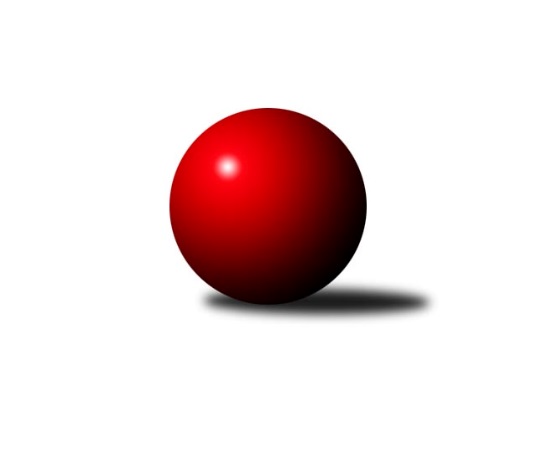 Č.22Ročník 2022/2023	6.6.2024 Jihomoravský KP2 jih 2022/2023Statistika 22. kolaTabulka družstev:		družstvo	záp	výh	rem	proh	skore	sety	průměr	body	plné	dorážka	chyby	1.	TJ Sokol Kuchařovice	20	16	0	4	89.0 : 31.0 	(105.5 : 54.5)	1700	32	1167	534	29.5	2.	KK Vyškov F	20	16	0	4	78.0 : 42.0 	(91.5 : 68.5)	1695	32	1173	521	31.7	3.	SK Podlužan Prušánky D	20	15	0	5	87.0 : 33.0 	(109.5 : 50.5)	1724	30	1197	527	25.8	4.	SK STAK Domanín	20	10	1	9	71.5 : 48.5 	(91.0 : 69.0)	1648	21	1151	497	35.2	5.	SK Baník Ratíškovice D	20	10	1	9	58.5 : 61.5 	(74.5 : 85.5)	1605	21	1140	465	38.3	6.	SK Baník Ratíškovice C	20	9	0	11	54.0 : 66.0 	(70.0 : 90.0)	1617	18	1152	465	41.6	7.	TJ Sokol Šanov D	20	8	1	11	53.5 : 66.5 	(76.5 : 83.5)	1656	17	1152	503	34.7	8.	KK Vyškov E	20	8	1	11	52.0 : 68.0 	(74.0 : 86.0)	1648	17	1159	489	33.4	9.	TJ Jiskra Kyjov B	20	8	0	12	51.0 : 69.0 	(66.0 : 94.0)	1554	16	1109	445	48.1	10.	TJ Sokol Vracov C	20	8	0	12	49.5 : 70.5 	(75.0 : 85.0)	1619	16	1143	476	35.7	11.	TJ Sokol Mistřín D	20	0	0	20	16.0 : 104.0 	(46.5 : 113.5)	1513	0	1091	422	51.1Tabulka doma:		družstvo	záp	výh	rem	proh	skore	sety	průměr	body	maximum	minimum	1.	TJ Sokol Kuchařovice	10	9	0	1	52.0 : 8.0 	(61.0 : 19.0)	1760	18	1810	1671	2.	SK Podlužan Prušánky D	10	9	0	1	50.0 : 10.0 	(61.5 : 18.5)	1868	18	1946	1813	3.	KK Vyškov F	10	9	0	1	41.0 : 19.0 	(45.0 : 35.0)	1753	18	1863	1663	4.	SK STAK Domanín	10	8	0	2	46.0 : 14.0 	(53.0 : 27.0)	1564	16	1627	1484	5.	SK Baník Ratíškovice D	10	7	1	2	37.0 : 23.0 	(43.0 : 37.0)	1623	15	1712	1570	6.	KK Vyškov E	10	6	1	3	34.5 : 25.5 	(41.5 : 38.5)	1726	13	1815	1672	7.	SK Baník Ratíškovice C	10	6	0	4	33.5 : 26.5 	(42.0 : 38.0)	1629	12	1699	1496	8.	TJ Jiskra Kyjov B	10	5	0	5	31.0 : 29.0 	(39.5 : 40.5)	1522	10	1645	1399	9.	TJ Sokol Vracov C	10	5	0	5	30.0 : 30.0 	(41.0 : 39.0)	1670	10	1828	1573	10.	TJ Sokol Šanov D	10	5	0	5	28.5 : 31.5 	(39.5 : 40.5)	1693	10	1778	1603	11.	TJ Sokol Mistřín D	10	0	0	10	10.5 : 49.5 	(30.5 : 49.5)	1607	0	1675	1513Tabulka venku:		družstvo	záp	výh	rem	proh	skore	sety	průměr	body	maximum	minimum	1.	KK Vyškov F	10	7	0	3	37.0 : 23.0 	(46.5 : 33.5)	1697	14	1822	1573	2.	TJ Sokol Kuchařovice	10	7	0	3	37.0 : 23.0 	(44.5 : 35.5)	1703	14	1842	1560	3.	SK Podlužan Prušánky D	10	6	0	4	37.0 : 23.0 	(48.0 : 32.0)	1704	12	1847	1583	4.	TJ Sokol Šanov D	10	3	1	6	25.0 : 35.0 	(37.0 : 43.0)	1653	7	1764	1542	5.	SK Baník Ratíškovice D	10	3	0	7	21.5 : 38.5 	(31.5 : 48.5)	1596	6	1713	1395	6.	SK Baník Ratíškovice C	10	3	0	7	20.5 : 39.5 	(28.0 : 52.0)	1604	6	1724	1432	7.	TJ Jiskra Kyjov B	10	3	0	7	20.0 : 40.0 	(26.5 : 53.5)	1559	6	1705	1363	8.	TJ Sokol Vracov C	10	3	0	7	19.5 : 40.5 	(34.0 : 46.0)	1612	6	1764	1420	9.	SK STAK Domanín	10	2	1	7	25.5 : 34.5 	(38.0 : 42.0)	1660	5	1890	1528	10.	KK Vyškov E	10	2	0	8	17.5 : 42.5 	(32.5 : 47.5)	1649	4	1733	1539	11.	TJ Sokol Mistřín D	10	0	0	10	5.5 : 54.5 	(16.0 : 64.0)	1500	0	1686	1334Tabulka podzimní části:		družstvo	záp	výh	rem	proh	skore	sety	průměr	body	doma	venku	1.	TJ Sokol Kuchařovice	10	9	0	1	49.0 : 11.0 	(58.0 : 22.0)	1703	18 	5 	0 	1 	4 	0 	0	2.	KK Vyškov F	10	9	0	1	43.5 : 16.5 	(45.5 : 34.5)	1698	18 	4 	0 	0 	5 	0 	1	3.	SK Podlužan Prušánky D	10	7	0	3	42.0 : 18.0 	(52.5 : 27.5)	1765	14 	3 	0 	1 	4 	0 	2	4.	SK STAK Domanín	10	5	1	4	36.5 : 23.5 	(46.0 : 34.0)	1632	11 	4 	0 	0 	1 	1 	4	5.	TJ Sokol Šanov D	10	5	1	4	29.0 : 31.0 	(39.5 : 40.5)	1663	11 	3 	0 	2 	2 	1 	2	6.	TJ Jiskra Kyjov B	10	4	0	6	25.0 : 35.0 	(33.0 : 47.0)	1524	8 	3 	0 	2 	1 	0 	4	7.	SK Baník Ratíškovice C	10	4	0	6	24.5 : 35.5 	(36.0 : 44.0)	1623	8 	3 	0 	3 	1 	0 	3	8.	SK Baník Ratíškovice D	9	3	1	5	24.0 : 30.0 	(35.5 : 36.5)	1577	7 	1 	1 	2 	2 	0 	3	9.	KK Vyškov E	9	3	1	5	23.5 : 30.5 	(34.0 : 38.0)	1665	7 	2 	1 	2 	1 	0 	3	10.	TJ Sokol Vracov C	10	3	0	7	19.5 : 40.5 	(31.0 : 49.0)	1609	6 	2 	0 	3 	1 	0 	4	11.	TJ Sokol Mistřín D	10	0	0	10	7.5 : 52.5 	(21.0 : 59.0)	1492	0 	0 	0 	6 	0 	0 	4Tabulka jarní části:		družstvo	záp	výh	rem	proh	skore	sety	průměr	body	doma	venku	1.	SK Podlužan Prušánky D	10	8	0	2	45.0 : 15.0 	(57.0 : 23.0)	1708	16 	6 	0 	0 	2 	0 	2 	2.	TJ Sokol Kuchařovice	10	7	0	3	40.0 : 20.0 	(47.5 : 32.5)	1718	14 	4 	0 	0 	3 	0 	3 	3.	KK Vyškov F	10	7	0	3	34.5 : 25.5 	(46.0 : 34.0)	1702	14 	5 	0 	1 	2 	0 	2 	4.	SK Baník Ratíškovice D	11	7	0	4	34.5 : 31.5 	(39.0 : 49.0)	1643	14 	6 	0 	0 	1 	0 	4 	5.	SK STAK Domanín	10	5	0	5	35.0 : 25.0 	(45.0 : 35.0)	1652	10 	4 	0 	2 	1 	0 	3 	6.	TJ Sokol Vracov C	10	5	0	5	30.0 : 30.0 	(44.0 : 36.0)	1662	10 	3 	0 	2 	2 	0 	3 	7.	SK Baník Ratíškovice C	10	5	0	5	29.5 : 30.5 	(34.0 : 46.0)	1622	10 	3 	0 	1 	2 	0 	4 	8.	KK Vyškov E	11	5	0	6	28.5 : 37.5 	(40.0 : 48.0)	1647	10 	4 	0 	1 	1 	0 	5 	9.	TJ Jiskra Kyjov B	10	4	0	6	26.0 : 34.0 	(33.0 : 47.0)	1577	8 	2 	0 	3 	2 	0 	3 	10.	TJ Sokol Šanov D	10	3	0	7	24.5 : 35.5 	(37.0 : 43.0)	1653	6 	2 	0 	3 	1 	0 	4 	11.	TJ Sokol Mistřín D	10	0	0	10	8.5 : 51.5 	(25.5 : 54.5)	1548	0 	0 	0 	4 	0 	0 	6 Zisk bodů pro družstvo:		jméno hráče	družstvo	body	zápasy	v %	dílčí body	sety	v %	1.	Vendula Štrajtová 	KK Vyškov F 	17	/	20	(85%)	29.5	/	40	(74%)	2.	Tomáš Slížek 	SK Podlužan Prušánky D 	15	/	17	(88%)	28	/	34	(82%)	3.	Zbyněk Vašina 	SK STAK Domanín  	15	/	19	(79%)	25	/	38	(66%)	4.	Filip Benada 	SK Podlužan Prušánky D 	15	/	20	(75%)	30	/	40	(75%)	5.	Milan Číhal 	TJ Sokol Kuchařovice 	14	/	14	(100%)	24.5	/	28	(88%)	6.	Richard Juřík 	SK STAK Domanín  	14	/	20	(70%)	30	/	40	(75%)	7.	Jakub Juřík 	SK STAK Domanín  	13.5	/	20	(68%)	24	/	40	(60%)	8.	Zdeněk Hosaja 	SK Podlužan Prušánky D 	13	/	16	(81%)	22	/	32	(69%)	9.	Dušan Jalůvka 	TJ Sokol Kuchařovice 	12	/	16	(75%)	23	/	32	(72%)	10.	Jakub Mecl 	SK Baník Ratíškovice C 	12	/	19	(63%)	21	/	38	(55%)	11.	Darina Kubíčková 	KK Vyškov F 	11.5	/	14	(82%)	19.5	/	28	(70%)	12.	Tereza Vidlářová 	KK Vyškov F 	11	/	16	(69%)	20.5	/	32	(64%)	13.	Eva Paulíčková 	TJ Jiskra Kyjov B 	11	/	20	(55%)	18.5	/	40	(46%)	14.	Jan Minaříček 	SK Baník Ratíškovice D 	10	/	15	(67%)	19	/	30	(63%)	15.	Pavel Martinek 	TJ Sokol Šanov D 	10	/	16	(63%)	19	/	32	(59%)	16.	Ludmila Tomiczková 	KK Vyškov E 	10	/	16	(63%)	15.5	/	32	(48%)	17.	Jakub Vančík 	TJ Jiskra Kyjov B 	10	/	19	(53%)	18.5	/	38	(49%)	18.	Zbyněk Kasal 	TJ Sokol Kuchařovice 	9	/	11	(82%)	14.5	/	22	(66%)	19.	Libor Kuja 	SK Podlužan Prušánky D 	9	/	14	(64%)	18.5	/	28	(66%)	20.	Martina Antošová 	SK Baník Ratíškovice C 	9	/	15	(60%)	17.5	/	30	(58%)	21.	Martina Nejedlíková 	TJ Sokol Vracov C 	9	/	16	(56%)	19.5	/	32	(61%)	22.	Marcel Šebek 	SK Baník Ratíškovice D 	9	/	17	(53%)	17.5	/	34	(51%)	23.	Antonín Zýbal 	SK Baník Ratíškovice D 	8	/	12	(67%)	13	/	24	(54%)	24.	Miroslav Vojtěch 	TJ Sokol Kuchařovice 	7	/	9	(78%)	11	/	18	(61%)	25.	Karel Nahodil 	TJ Sokol Kuchařovice 	7	/	10	(70%)	14	/	20	(70%)	26.	Jiří Ksenič 	TJ Sokol Kuchařovice 	7	/	14	(50%)	14.5	/	28	(52%)	27.	Radek Břečka 	TJ Sokol Vracov C 	7	/	14	(50%)	14	/	28	(50%)	28.	Jitka Usnulová 	KK Vyškov E 	7	/	15	(47%)	14	/	30	(47%)	29.	Milana Alánová 	KK Vyškov E 	6	/	9	(67%)	10	/	18	(56%)	30.	Oldřiška Varmužová 	TJ Sokol Šanov D 	6	/	10	(60%)	9.5	/	20	(48%)	31.	Josef Šlahůnek 	SK STAK Domanín  	6	/	14	(43%)	11	/	28	(39%)	32.	Jaromír Tomiczek 	KK Vyškov E 	6	/	15	(40%)	16.5	/	30	(55%)	33.	Karolína Mašová 	TJ Jiskra Kyjov B 	6	/	19	(32%)	17	/	38	(45%)	34.	Dan Schüler 	SK Baník Ratíškovice C 	5.5	/	8	(69%)	11	/	16	(69%)	35.	František Hél 	TJ Sokol Šanov D 	5.5	/	10	(55%)	10	/	20	(50%)	36.	Ondřej Repík 	TJ Sokol Vracov C 	5.5	/	15	(37%)	13.5	/	30	(45%)	37.	Veronika Presová 	TJ Sokol Vracov C 	5	/	12	(42%)	12	/	24	(50%)	38.	Michal Zdražil 	SK Baník Ratíškovice C 	4.5	/	7	(64%)	6	/	14	(43%)	39.	Pavel Pěček 	TJ Sokol Mistřín D 	4.5	/	16	(28%)	11.5	/	32	(36%)	40.	Václav Valenta 	TJ Jiskra Kyjov B 	4	/	4	(100%)	6	/	8	(75%)	41.	Jana Mačudová 	SK Baník Ratíškovice D 	4	/	6	(67%)	8	/	12	(67%)	42.	Jana Kovářová 	KK Vyškov E 	4	/	6	(67%)	8	/	12	(67%)	43.	Martin Peringer 	TJ Sokol Vracov C 	4	/	8	(50%)	10	/	16	(63%)	44.	Marta Volfová 	TJ Sokol Šanov D 	4	/	9	(44%)	11	/	18	(61%)	45.	Jindřich Burďák 	TJ Jiskra Kyjov B 	4	/	9	(44%)	6	/	18	(33%)	46.	Martin Švrček 	SK Baník Ratíškovice C 	4	/	11	(36%)	9	/	22	(41%)	47.	Dušan Urubek 	TJ Sokol Mistřín D 	3.5	/	12	(29%)	10	/	24	(42%)	48.	Jiří Trávníček 	KK Vyškov F 	3	/	5	(60%)	7	/	10	(70%)	49.	Stanislav Červenka 	TJ Sokol Šanov D 	3	/	5	(60%)	7	/	10	(70%)	50.	Daniel Ilčík 	TJ Sokol Mistřín D 	3	/	5	(60%)	6	/	10	(60%)	51.	Milan Šimek 	SK Podlužan Prušánky D 	3	/	7	(43%)	6	/	14	(43%)	52.	Lucie Horalíková 	KK Vyškov F 	3	/	8	(38%)	6	/	16	(38%)	53.	Marta Beranová 	SK Baník Ratíškovice D 	2	/	3	(67%)	4	/	6	(67%)	54.	Antonín Pihar 	SK Podlužan Prušánky D 	2	/	5	(40%)	5	/	10	(50%)	55.	Martin Kožnar 	TJ Sokol Šanov D 	2	/	6	(33%)	5	/	12	(42%)	56.	Ivan Januška 	TJ Sokol Šanov D 	2	/	7	(29%)	5.5	/	14	(39%)	57.	Lenka Spišiaková 	TJ Sokol Šanov D 	2	/	8	(25%)	4	/	16	(25%)	58.	Václav Koplík 	SK Baník Ratíškovice D 	2	/	10	(20%)	5	/	20	(25%)	59.	Kristýna Ševelová 	SK Baník Ratíškovice D 	1.5	/	3	(50%)	2	/	6	(33%)	60.	Běla Omastová 	KK Vyškov E 	1.5	/	8	(19%)	5	/	16	(31%)	61.	Jiří Alán 	KK Vyškov E 	1.5	/	8	(19%)	4	/	16	(25%)	62.	Daniel Hubatka 	TJ Sokol Kuchařovice 	1	/	1	(100%)	2	/	2	(100%)	63.	Tomáš Koplík st.	SK Baník Ratíškovice D 	1	/	5	(20%)	2	/	10	(20%)	64.	Marie Kobylková 	SK Baník Ratíškovice D 	1	/	6	(17%)	3	/	12	(25%)	65.	Michal Plášek 	TJ Sokol Vracov C 	1	/	6	(17%)	3	/	12	(25%)	66.	Vojtěch Filípek 	SK STAK Domanín  	1	/	6	(17%)	1	/	12	(8%)	67.	Ludvík Vašulka 	TJ Sokol Mistřín D 	1	/	7	(14%)	3	/	14	(21%)	68.	Karel Mecl 	SK Baník Ratíškovice C 	1	/	8	(13%)	4	/	16	(25%)	69.	Petr Bařina 	TJ Sokol Mistřín D 	1	/	8	(13%)	4	/	16	(25%)	70.	Lubomír Kyselka 	TJ Sokol Mistřín D 	1	/	11	(9%)	6	/	22	(27%)	71.	Sabina Šebelová 	KK Vyškov F 	0.5	/	5	(10%)	2	/	10	(20%)	72.	Ladislav Plaček 	TJ Sokol Kuchařovice 	0	/	1	(0%)	1	/	2	(50%)	73.	Václav Starý 	TJ Sokol Kuchařovice 	0	/	1	(0%)	1	/	2	(50%)	74.	Drahomír Urc 	TJ Sokol Mistřín D 	0	/	1	(0%)	0	/	2	(0%)	75.	Kateřina Bařinová 	TJ Sokol Mistřín D 	0	/	2	(0%)	0	/	4	(0%)	76.	Radim Šubrt 	TJ Jiskra Kyjov B 	0	/	4	(0%)	0	/	8	(0%)	77.	Nikola Plášková 	TJ Sokol Vracov C 	0	/	5	(0%)	1	/	10	(10%)	78.	Michal Ambrozek 	TJ Jiskra Kyjov B 	0	/	5	(0%)	0	/	10	(0%)	79.	Jan Klimentík 	TJ Sokol Šanov D 	0	/	6	(0%)	2	/	12	(17%)	80.	Aneta Vidlářová 	KK Vyškov F 	0	/	7	(0%)	5	/	14	(36%)	81.	Ilona Lužová 	TJ Sokol Mistřín D 	0	/	7	(0%)	1	/	14	(7%)	82.	Filip Schreiber 	SK Baník Ratíškovice C 	0	/	10	(0%)	1.5	/	20	(8%)Průměry na kuželnách:		kuželna	průměr	plné	dorážka	chyby	výkon na hráče	1.	Prušánky, 1-4	1792	1231	561	29.8	(448.2)	2.	KK Vyškov, 1-4	1715	1192	523	35.4	(429.0)	3.	Šanov, 1-4	1682	1180	502	36.7	(420.7)	4.	TJ Sokol Vracov, 1-6	1666	1175	490	34.6	(416.5)	5.	TJ Sokol Mistřín, 1-4	1650	1163	487	39.2	(412.7)	6.	Ratíškovice, 1-4	1620	1141	478	36.4	(405.0)	7.	Domanín, 1-2	1527	1079	448	38.6	(382.0)	8.	Kyjov, 1-2	1527	1094	432	45.7	(381.8)Nejlepší výkony na kuželnách:Prušánky, 1-4SK Podlužan Prušánky D	1946	14. kolo	Zdeněk Hosaja 	SK Podlužan Prušánky D	517	1. koloSK Podlužan Prušánky D	1935	1. kolo	Libor Kuja 	SK Podlužan Prušánky D	505	16. koloSK Podlužan Prušánky D	1919	16. kolo	Zdeněk Hosaja 	SK Podlužan Prušánky D	500	22. koloSK Podlužan Prušánky D	1893	20. kolo	Filip Benada 	SK Podlužan Prušánky D	499	14. koloSK Podlužan Prušánky D	1851	18. kolo	Filip Benada 	SK Podlužan Prušánky D	498	16. koloSK Podlužan Prušánky D	1849	22. kolo	Tomáš Slížek 	SK Podlužan Prušánky D	496	1. koloSK Podlužan Prušánky D	1842	3. kolo	Tomáš Slížek 	SK Podlužan Prušánky D	494	14. koloTJ Sokol Kuchařovice	1822	20. kolo	Filip Benada 	SK Podlužan Prušánky D	491	1. koloKK Vyškov F	1822	8. kolo	Zdeněk Hosaja 	SK Podlužan Prušánky D	489	14. koloSK Podlužan Prušánky D	1818	8. kolo	Zdeněk Hosaja 	SK Podlužan Prušánky D	487	20. koloKK Vyškov, 1-4KK Vyškov F	1863	10. kolo	Darina Kubíčková 	KK Vyškov F	496	10. koloTJ Sokol Kuchařovice	1842	10. kolo	Jana Kovářová 	KK Vyškov E	493	13. koloKK Vyškov E	1815	13. kolo	Vendula Štrajtová 	KK Vyškov F	492	21. koloKK Vyškov F	1806	6. kolo	Vendula Štrajtová 	KK Vyškov F	490	1. koloKK Vyškov F	1788	14. kolo	Miroslav Vojtěch 	TJ Sokol Kuchařovice	490	10. koloSK STAK Domanín 	1786	6. kolo	Jaromír Tomiczek 	KK Vyškov E	485	9. koloKK Vyškov F	1778	21. kolo	Oldřiška Varmužová 	TJ Sokol Šanov D	483	10. koloKK Vyškov E	1774	9. kolo	Richard Juřík 	SK STAK Domanín 	483	2. koloKK Vyškov F	1772	16. kolo	Vendula Štrajtová 	KK Vyškov F	482	6. koloKK Vyškov F	1769	5. kolo	Vendula Štrajtová 	KK Vyškov F	480	3. koloŠanov, 1-4SK STAK Domanín 	1890	20. kolo	Richard Juřík 	SK STAK Domanín 	507	20. koloTJ Sokol Kuchařovice	1810	4. kolo	Marta Volfová 	TJ Sokol Šanov D	499	1. koloTJ Sokol Kuchařovice	1805	22. kolo	Milan Číhal 	TJ Sokol Kuchařovice	497	4. koloTJ Sokol Kuchařovice	1800	19. kolo	Jakub Juřík 	SK STAK Domanín 	494	20. koloKK Vyškov F	1784	22. kolo	Milan Číhal 	TJ Sokol Kuchařovice	492	11. koloTJ Sokol Kuchařovice	1784	17. kolo	Dušan Jalůvka 	TJ Sokol Kuchařovice	489	22. koloTJ Sokol Kuchařovice	1783	6. kolo	Milan Číhal 	TJ Sokol Kuchařovice	486	17. koloTJ Sokol Kuchařovice	1778	11. kolo	Darina Kubíčková 	KK Vyškov F	484	22. koloTJ Sokol Šanov D	1778	1. kolo	Milan Číhal 	TJ Sokol Kuchařovice	484	2. koloTJ Sokol Kuchařovice	1766	2. kolo	Jiří Ksenič 	TJ Sokol Kuchařovice	482	9. koloTJ Sokol Vracov, 1-6TJ Sokol Vracov C	1828	21. kolo	Milan Číhal 	TJ Sokol Kuchařovice	477	21. koloKK Vyškov F	1771	15. kolo	Vendula Štrajtová 	KK Vyškov F	465	15. koloSK Podlužan Prušánky D	1755	10. kolo	Ondřej Repík 	TJ Sokol Vracov C	464	21. koloTJ Sokol Kuchařovice	1726	21. kolo	Veronika Presová 	TJ Sokol Vracov C	462	13. koloSK Baník Ratíškovice C	1724	19. kolo	Veronika Presová 	TJ Sokol Vracov C	459	10. koloTJ Sokol Vracov C	1715	13. kolo	Zdeněk Hosaja 	SK Podlužan Prušánky D	459	10. koloTJ Sokol Vracov C	1714	19. kolo	Martina Nejedlíková 	TJ Sokol Vracov C	456	21. koloSK STAK Domanín 	1688	13. kolo	Michal Zdražil 	SK Baník Ratíškovice C	454	19. koloTJ Sokol Vracov C	1684	15. kolo	Radek Břečka 	TJ Sokol Vracov C	454	21. koloTJ Sokol Vracov C	1672	9. kolo	Radek Břečka 	TJ Sokol Vracov C	454	15. koloTJ Sokol Mistřín, 1-4SK Podlužan Prušánky D	1847	4. kolo	Zdeněk Hosaja 	SK Podlužan Prušánky D	478	4. koloTJ Sokol Šanov D	1720	3. kolo	Filip Benada 	SK Podlužan Prušánky D	477	4. koloTJ Jiskra Kyjov B	1705	20. kolo	Daniel Ilčík 	TJ Sokol Mistřín D	476	1. koloTJ Sokol Kuchařovice	1693	16. kolo	Zbyněk Vašina 	SK STAK Domanín 	466	8. koloKK Vyškov E	1683	18. kolo	Karel Nahodil 	TJ Sokol Kuchařovice	461	16. koloTJ Sokol Mistřín D	1675	16. kolo	Pavel Pěček 	TJ Sokol Mistřín D	460	14. koloSK Baník Ratíškovice C	1669	14. kolo	Michal Zdražil 	SK Baník Ratíškovice C	460	14. koloKK Vyškov F	1665	11. kolo	Jakub Vančík 	TJ Jiskra Kyjov B	456	20. koloSK STAK Domanín 	1664	8. kolo	Jan Minaříček 	SK Baník Ratíškovice D	453	1. koloTJ Sokol Mistřín D	1663	20. kolo	Jaromír Tomiczek 	KK Vyškov E	451	18. koloRatíškovice, 1-4SK Podlužan Prušánky D	1740	5. kolo	Jan Minaříček 	SK Baník Ratíškovice D	481	11. koloSK Podlužan Prušánky D	1732	7. kolo	Tomáš Slížek 	SK Podlužan Prušánky D	470	5. koloTJ Sokol Kuchařovice	1719	18. kolo	Jan Minaříček 	SK Baník Ratíškovice D	468	22. koloSK Baník Ratíškovice D	1712	11. kolo	Vendula Štrajtová 	KK Vyškov F	466	4. koloSK Baník Ratíškovice C	1699	5. kolo	Karel Nahodil 	TJ Sokol Kuchařovice	465	18. koloSK Baník Ratíškovice C	1683	2. kolo	Vendula Štrajtová 	KK Vyškov F	464	13. koloKK Vyškov F	1681	4. kolo	Jakub Mecl 	SK Baník Ratíškovice C	463	4. koloSK Baník Ratíškovice C	1678	8. kolo	Filip Benada 	SK Podlužan Prušánky D	460	5. koloSK Baník Ratíškovice D	1671	20. kolo	Jindřich Burďák 	TJ Jiskra Kyjov B	458	22. koloSK Baník Ratíškovice C	1664	22. kolo	Milan Číhal 	TJ Sokol Kuchařovice	457	18. koloDomanín, 1-2SK STAK Domanín 	1627	17. kolo	Tomáš Slížek 	SK Podlužan Prušánky D	440	15. koloSK STAK Domanín 	1625	9. kolo	Richard Juřík 	SK STAK Domanín 	428	9. koloSK STAK Domanín 	1622	14. kolo	Milan Číhal 	TJ Sokol Kuchařovice	425	12. koloSK STAK Domanín 	1618	5. kolo	Richard Juřík 	SK STAK Domanín 	425	17. koloKK Vyškov E	1614	14. kolo	Richard Juřík 	SK STAK Domanín 	424	14. koloSK Podlužan Prušánky D	1585	15. kolo	Josef Šlahůnek 	SK STAK Domanín 	421	9. koloKK Vyškov F	1573	17. kolo	Zbyněk Vašina 	SK STAK Domanín 	421	14. koloTJ Sokol Kuchařovice	1566	12. kolo	Zdeněk Hosaja 	SK Podlužan Prušánky D	421	15. koloSK STAK Domanín 	1556	21. kolo	Jaromír Tomiczek 	KK Vyškov E	420	14. koloSK STAK Domanín 	1556	3. kolo	Jakub Juřík 	SK STAK Domanín 	420	5. koloKyjov, 1-2TJ Jiskra Kyjov B	1645	1. kolo	Václav Valenta 	TJ Jiskra Kyjov B	445	10. koloTJ Jiskra Kyjov B	1637	10. kolo	Darina Kubíčková 	KK Vyškov F	438	7. koloKK Vyškov E	1637	1. kolo	Libor Kuja 	SK Podlužan Prušánky D	436	17. koloTJ Jiskra Kyjov B	1633	9. kolo	František Hél 	TJ Sokol Šanov D	434	21. koloSK Podlužan Prušánky D	1630	17. kolo	Eva Paulíčková 	TJ Jiskra Kyjov B	430	9. koloKK Vyškov F	1594	7. kolo	Filip Benada 	SK Podlužan Prušánky D	428	17. koloTJ Sokol Šanov D	1587	21. kolo	Eva Paulíčková 	TJ Jiskra Kyjov B	428	21. koloTJ Sokol Kuchařovice	1560	3. kolo	Eva Paulíčková 	TJ Jiskra Kyjov B	425	10. koloTJ Jiskra Kyjov B	1550	12. kolo	Václav Valenta 	TJ Jiskra Kyjov B	424	1. koloSK Baník Ratíškovice D	1539	12. kolo	Jaromír Tomiczek 	KK Vyškov E	420	1. koloČetnost výsledků:	6.0 : 0.0	17x	5.5 : 0.5	1x	5.0 : 1.0	30x	4.5 : 1.5	3x	4.0 : 2.0	17x	3.5 : 2.5	1x	3.0 : 3.0	2x	2.0 : 4.0	12x	1.0 : 5.0	21x	0.5 : 5.5	1x	0.0 : 6.0	5x